LAPORANPENGABDIAN PADA MASYARAKAT (PPM)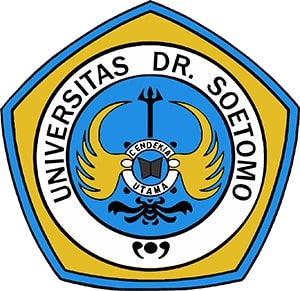 PEMBERDAYAAN SATGAS WANI NGANDANI (KAMPUNG TANGGUH)PENCEGAHAN PENYEBARAN / PANDEMIC COVID 19Tim Penyusun :RATNA WATI, SH.MH          NIDN : 0726116301UINIVERSITAS Dr.SOETOMO SURABAYAJanuari 2021BAB I
PENDAHULUANA. Analisis Situasi	Masyarakat merupakan ujung tombak pencegahan penyebaran virus covid 19, saat ini tampak bahwa penyebaran covid 19 sangat meningkat, dengan banyaknya korban terpapar karena covid 19, hingga meninggal dunia, sehingga PSBB di perlakukan lagi.Seharusnya, dengan pemberlaku PSBB serta gencarnya  pemberitaan di media masa maupun media sosial, masyarakat sudah semakin paham dan peduli dengan pademi.Peran serta masyarakat masyarakat untuk saling menjaga diri dan orang lain dari penyebaran covid 19, sangatlah di butuhkan, jika tidak upaya preventif dan kuratif  yang telah dilakukan oleh pemerintah kota akan menjadi percuma.	Sosialisasi terkait protokol kesehatan untuk mencegah penyebaran covid 19 kepada warga masyarakat bisa di lakukan RT, RW, Ibu PKK, serta satgas kampung tangguh  masyarakat lebih sadar.	Salah satu wujud meningkatnya peran sertamasyarakat adalah dengan menggiatkan program kampung tangguh wani jogo Surabaya lawan covid 19, melalui kampung tangguh, warga tidak hanya diajak aktif untuk saling mengawasi berjalannya protokol kesehatan, tapi juga diajak untuk saling peduli akan kebutuhan hidup sesamanya.Satgas wani ngandani untuk mencegah penyebaran covid 19 maka di Surabaya, oleh Pemerintah Kota Surabaya, dibentuklah tim pelaksana yang dinamakan tim gugus tugas pada tingkat kampung. Kampung yang memiliki tim pelaksana pencegahan penyebaran covid 19 ini dinamakan kampung tangguh wani jogo suroboyo, yang tugasmnya untuk meningkatkan kesiapan dan kemampuan warga masyarakat  dan menanggulangi covid 19.Pada kampung tangguh wani jogo surobyo, ini ada beberapa satuan tugas yang di miliki, tugas yang terdiri dari satuan tugas (satgas) wani sehat,satgas wani sejahtera,satgas wani ngadani,juga wani jogo.B. Permasalahan MitraPada masa pademi covid 19 ini maka masyarakat yang menjadi korban positif covid 19 haruslah di tolong, karena mereka harus menjalani isolasi mandiri dirumah (tidak boleh keluar selama 10 hari dan sambil menunggu hasil tes swab berikutnya sampai di nyatakan sembuh), di masa new normal ini agar positif covidnya di derita tidak menular / menyebar pada orang lain yang berkomunikasi dengan nya sehingga mereka membutuhkan permakanan yang tidak bisa mereka peroleh karena mereka tidak bisa keluar rumah untuk belanja dalam memenuhi kebutuhan permakanan mereka sehimgga mereka bantuannya warga/masyarakat sekitarnya serta tim satgas wani ngandani melaporkan ke puskesmas karena setiap kelurahan yang terkonfirmai positif covid 19 akan di bantau oleh puskesmas.Pada pandemic covid 19 ini, diharapkan covid 19 tidak menyebar kemana-mana agar pandemic covid 19 ini segera berakhir dan kembali normal yang bebas dari ancaman wabah covid 19 yang jika tidak diatasi akan menyebabkan kecemasan,stress, sakit yang bisa menyebabkan kematian bagi yang terkapar dan menjadi korban yang terkena wabah covid 19 ini.Bagaimana peran satgas wani ngadanidalam mencegah penyebaran covid 19, serta menanggulangi korban positif terkena covid 19 agar tidak menulari orang lain yang ada di sekitarnya.BAB  II
TARGET DAN LUARANA. TargetMemberi sosialisasi dan edukasi pada masyarakat tentang cara-cara pencegahan penyebaran covid 19.Mensosialisasikan penerapan protokol kesehatan pada masyarakat yang terdiri dari pakai masker, cuci tangan dengan air mengalir serta pakai sabun, jaga jarak minimal 1 meter,menghindari kerumunan.Menumbuhkan kesadaran masyarakat untuk mematuhi dan menerapkan  Protokol kesehatan kesehatan guna memutus mata rantai penyebaran  covid 19.Mengedukasi pada masyarakat tentang pentingnya penerapan protocol kesehatan bagi pencegahan penyebaran covid 19.B. LuaranPerubahan sikap warga masyarakat agar mempunyai kesadaran untuk mematuhi dan menerapkan protokol kesehatan yang terdiri dari pakai masker, jaga jarak, cuci tangan pakai sabun, dan hindari kerumunan guna pencegahan penyebaran covid 19.Membantu permakanan pada tetangga saudara/warga masyarakat sekitar tempat tinggalnya yang terkena (positif) covid 19,  yang tidak boleh keluar Rumah selama 10 hari, agar  sembuh dan sehat kembali, bebas dari covid 19.BAB III
METODE PELAKSANAANMensosialisasikan penerapan protokol kesehatan pada masyarakat agar di patuhi untuk menghindari penularan dan penyebaran covid 19,dengan cara menyebar brosur tentang protokol kesehatan dari puskesmas ke kampung dengan naik sepeda motor petugas puskesmas dan satgas kampung tangguhMengundukasi masyarakat tentang pentingnya protokol kesehatan bagi penyegahan penyebaran covid 19, dengan share brosur protokol kesehatan dari puskesmas ke wa  grup warga.Mensosialiasikan pada warga masyarakat adanya kerugian akibat dampak jika terkena covid 19,lewat pengurus RT, PKK, RW sehingga menumbuhkan kesadaran untuk menerapkan protokol kesehatan guna memutus rantai penyebaran covid 19.BAB IV
HASIL DAN LUARAN YANG DI CAPAIA. Hasil Yang DicapaiTumbuhnya kesadaran masyarakat dalam mematuhi dan menerapkan protokol kesehatan agar terhindar dari penularan covid 19.Tumbuhnya kesadaran warga masyarakat untuk bergotong royong membantu tetangga, saudara / warga sekitarnya yang terkena  (Positif) covid 19, dengan permakanan agar mereka sembuh dan sehat  kembali bebas dari covid 19.B. Luaran Yang DicapaiBerperannya satgas wani ngandani dalam mensosialisasi dan mengedukasi  masyarakat tentang cara mencegah dan menanggulangi penyebaran covid  19.BAB V
KESIMPULAN DAN SARANA. KesimpulanPemberdayaan dan peranan satgas wani ngandani pada kampung wani jogo suroboyo efektif dalam mensosialisasikaan dan mengedukasi warga masyarakat tentang cara pencegahan dan penanggulangan covid 19. menumbuhkan kesadaran masyarakat untuk mematuhi dan menerapkan protokol kesehatan.B. SaranUntuk memutus mata rantai penyebaran covid 19, keterlibatan masyarakat pada satgas kampung tangguh wani jogo suroboyo bisa di lanjutkan sampai berakhir nya pandemic covid 19.									Surabaya, Januari 2021										Penulis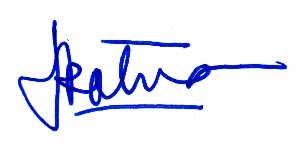 									Ratna Wati,SH.MH										     NPP. 97.01.1.259